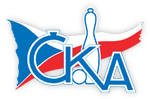 1. KUŽELKÁŘSKÁ LIGA DOROSTU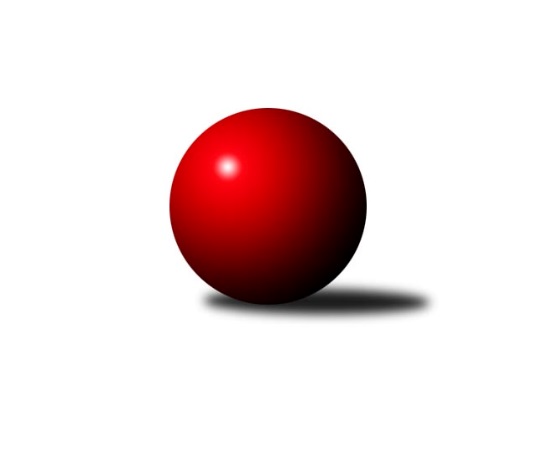 Č.6Ročník 2018/2019	11.11.2018Nejlepšího výkonu v tomto kole: 1538 dosáhlo družstvo: KK Hilton Sezimovo Ústí 1.KLD A 2018/2019Výsledky 6. kolaSouhrnný přehled výsledků:KK Lokomotiva Tábor	- KK Hilton Sezimovo Ústí 	1:3	1510:1538	6.0:6.0	11.11.SKK Rokycany	- KK Konstruktiva Praha 	2:2	1458:1495	4.5:7.5	11.11.Tabulka družstev:	1.	KK Hilton Sezimovo Ústí	5	3	1	1	12.0 : 8.0 	35.0 : 25.0 	 1566	7	2.	KK Lokomotiva Tábor	5	3	1	1	12.0 : 8.0 	35.0 : 25.0 	 1511	7	3.	KK Konstruktiva Praha	5	2	2	1	12.0 : 8.0 	33.5 : 26.5 	 1457	6	4.	TJ Jiskra Hazlov	4	1	0	3	6.0 : 10.0 	24.0 : 24.0 	 1464	2	5.	SKK Rokycany	5	0	2	3	6.0 : 14.0 	16.5 : 43.5 	 1265	2Podrobné výsledky kola:	 KK Lokomotiva Tábor	1510	1:3	1538	KK Hilton Sezimovo Ústí 	Šárka Aujezdská	131 	 124 	 123 	140	518 	 2:2 	 503 	 105	142 	 137	119	Patrik Berka *1	Jolana Jelínková	134 	 129 	 116 	104	483 	 2:2 	 507 	 125	114 	 118	150	Nela Ryzková	Martin Jinda	126 	 120 	 139 	124	509 	 2:2 	 528 	 121	138 	 138	131	Thea Petrůrozhodčí: Samecstřídání: *1 od 31. hodu Filip MikuláštíkNejlepší výkon utkání: 528 - Thea Petrů	 SKK Rokycany	1458	2:2	1495	KK Konstruktiva Praha 	Vojtěch Havlík	129 	 123 	 150 	131	533 	 2.5:1.5 	 505 	 129	128 	 128	120	Samuel Fujko	Dominik Černý	113 	 132 	 118 	120	483 	 2:2 	 463 	 94	112 	 129	128	Jan Klégr	Jakub Pospíšil *1	115 	 109 	 113 	105	442 	 0:4 	 527 	 137	129 	 118	143	Tereza Bendovározhodčí: Pavel Andrlíkstřídání: *1 od 41. hodu Julija ChernetskaNejlepší výkon utkání: 533 - Vojtěch HavlíkPořadí jednotlivců:	jméno hráče	družstvo	celkem	plné	dorážka	chyby	poměr kuž.	Maximum	1.	Jan Novák 	KK Hilton Sezimovo Ústí 	557.83	372.8	185.0	6.5	3/4	(592)	2.	Šárka Aujezdská 	KK Lokomotiva Tábor	523.67	362.0	161.7	7.9	3/3	(588)	3.	David Repčík 	TJ Jiskra Hazlov 	515.33	351.5	163.8	7.7	3/3	(534)	4.	Thea Petrů 	KK Hilton Sezimovo Ústí 	514.00	364.0	150.0	7.3	3/4	(528)	5.	Tereza Bendová 	KK Konstruktiva Praha 	505.38	355.9	149.5	9.0	4/4	(527)	6.	Vojtěch Havlík 	SKK Rokycany	499.50	343.0	156.5	12.3	2/3	(537)	7.	Jolana Jelínková 	KK Lokomotiva Tábor	499.00	347.8	151.2	7.3	3/3	(525)	8.	Samuel Fujko 	KK Konstruktiva Praha 	497.50	345.0	152.5	10.8	3/4	(531)	9.	Pavel Přerost 	TJ Jiskra Hazlov 	492.67	338.0	154.7	7.7	3/3	(504)	10.	Martin Jinda 	KK Lokomotiva Tábor	488.22	338.2	150.0	11.1	3/3	(524)	11.	Milan Fanta 	TJ Jiskra Hazlov 	470.67	319.8	150.8	10.2	3/3	(505)	12.	Dominik Černý 	SKK Rokycany	462.11	336.0	126.1	16.8	3/3	(585)	13.	Jakub Pospíšil 	SKK Rokycany	380.17	275.7	104.5	20.3	3/3	(456)		Filip Mikuláštík 	KK Hilton Sezimovo Ústí 	560.00	359.5	200.5	4.5	2/4	(580)		Nela Ryzková 	KK Hilton Sezimovo Ústí 	503.50	349.5	154.0	14.0	2/4	(507)		Patrik Berka 	KK Hilton Sezimovo Ústí 	495.00	337.0	158.0	9.0	1/4	(495)		Štěpán Fatka 	KK Konstruktiva Praha 	463.00	333.3	129.8	14.0	2/4	(474)		Jan Klégr 	KK Konstruktiva Praha 	463.00	345.0	118.0	18.0	1/4	(463)		Jaroslav Zahrádka 	KK Konstruktiva Praha 	462.00	329.0	133.0	13.0	2/4	(486)		Julija Chernetska 	SKK Rokycany	443.00	320.0	123.0	14.0	1/3	(443)		David Škvor 	TJ Jiskra Hazlov 	417.00	299.0	118.0	21.0	1/3	(417)		Natálie Šreibrová 	SKK Rokycany	298.00	220.0	78.0	33.0	1/3	(298)Sportovně technické informace:Starty náhradníků:registrační číslo	jméno a příjmení 	datum startu 	družstvo	číslo startu
Hráči dopsaní na soupisku:registrační číslo	jméno a příjmení 	datum startu 	družstvo	Program dalšího kola:7. kolo			SKK Rokycany - -- volný los --	25.11.2018	ne	10:00	KK Hilton Sezimovo Ústí  - TJ Jiskra Hazlov 	25.11.2018	ne	10:20	KK Konstruktiva Praha  - KK Lokomotiva Tábor	Nejlepší šestka kola - absolutněNejlepší šestka kola - absolutněNejlepší šestka kola - absolutněNejlepší šestka kola - absolutněNejlepší šestka kola - dle průměru kuželenNejlepší šestka kola - dle průměru kuželenNejlepší šestka kola - dle průměru kuželenNejlepší šestka kola - dle průměru kuželenNejlepší šestka kola - dle průměru kuželenPočetJménoNázev týmuVýkonPočetJménoNázev týmuPrůměr (%)Výkon2xVojtěch HavlíkRokycany5333xVojtěch HavlíkRokycany107.425333xThea PetrůSezimovo Ústí5282xThea PetrůSezimovo Ústí106.815284xTereza BendováKonstruktiva 5274xTereza BendováKonstruktiva 106.215273xŠárka AujezdskáTábor5183xŠárka AujezdskáTábor104.795183xMartin JindaTábor5093xMartin JindaTábor102.975092xNela RyzkováSezimovo Ústí5071xNela RyzkováSezimovo Ústí102.56507